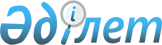 О внесении изменения в приказ Председателя Комитета национальной безопасности Республики Казахстан от 23 октября 2018 года № 86/қе "Об утверждении цен на услуги, реализуемые субъектом государственной монополии в сферах информатизации, обеспечения информационной безопасности" и признании утратившими силу некоторых приказов и их структурных элементов Министра по инвестициям и развитию Республики Казахстан, Министра информации и коммуникаций Республики Казахстан и Председателя Комитета национальной безопасности Республики КазахстанПриказ Председателя Комитета национальной безопасности Республики Казахстан от 18 марта 2019 года № 15/қе. Зарегистрирован в Министерстве юстиции Республики Казахстан 27 марта 2019 года № 18424
      В соответствии с пунктом 2 статьи 14 Закона Республики Казахстан от 24 ноября 2015 года "Об информатизации", пунктом 2 статьи 9-2 Закона Республики Казахстан от 5 июля 2004 года "О связи" ПРИКАЗЫВАЮ:
      1. Внести в приказ Председателя Комитета национальной безопасности Республики Казахстан от 23 октября 2018 года № 86/қе "Об утверждении цен на услуги, реализуемые субъектом государственной монополии в сферах информатизации, обеспечения информационной безопасности" (зарегистрирован в Реестре государственной регистрации нормативных правовых актов под № 17630, опубликован 6 ноября 2018 года в Эталонном контрольном банке нормативных правовых актов Республики Казахстан) следующее изменение:
      Цены на услуги, реализуемые субъектом государственной монополии в сфере информатизации, утвержденные указанным приказом, изложить в новой редакции согласно приложению 1 к настоящему перечню.
      2. Признать утратившими силу некоторые приказы и их структурных элементов Министра по инвестициям и развитию Республики Казахстан, Министра информации и коммуникаций Республики Казахстан и Председателя Комитета национальной безопасности Республики Казахстан согласно приложению 2 к настоящему приказу.
      3. Службе информации и кибербезопасности Комитета национальной безопасности Республики Казахстан (Конкашев Ш.Р.) обеспечить:
      1) государственную регистрацию настоящего приказа в Министерстве юстиции Республики Казахстан;
      2) в течение десяти календарных дней со дня государственной регистрации настоящего приказа направление его копии в бумажном и электронном виде на казахском и русском языках в Республиканское государственное предприятие на праве хозяйственного ведения "Республиканский центр правовой информации" для официального опубликования и включения в Эталонный контрольный банк нормативных правовых актов Республики Казахстан;
      3) размещение настоящего приказа на интернет-ресурсе Комитета национальной безопасности Республики Казахстан после его официального опубликования.
      4. Контроль за исполнением настоящего приказа возложить на курирующего заместителя Председателя Комитета национальной безопасности Республики Казахстан.
      5. Настоящий приказ вводится в действие по истечении десяти календарных дней после дня его первого официального опубликования.
      "СОГЛАСОВАН"
Министерство национальной экономики
Республики Казахстан
      "СОГЛАСОВАН"
Министерство цифрового развития,
оборонной и аэрокосмической
промышленности Республики Казахстан Цены на услуги, реализуемые субъектом государственной монополии в сфере информатизации
      * Услуги оказываются Комитету национальной безопасности Республики Казахстан.
      ** Услуги оказываются уполномоченному органу в сфере информатизации.
      *** При обследовании территориально-распределенной информационной системы либо локальной (монолитной) информационной системы, в стоимость услуг к установленным ценам дополнительно включаются суммы компенсации при служебных командировках. Перечень утративших силу некоторых приказов и их структурных элементов Министра по инвестициям и развитию Республики Казахстан, Министра информации и коммуникаций Республики Казахстан и Председателя Комитета национальной безопасности Республики Казахстан
      1. Подпункт 2) пункта 1 приказа Министра по инвестициям и развитию Республики Казахстан от 30 января 2015 года № 88 "Об утверждении цен на услуги, реализуемые субъектом государственной монополии в сферах электронного документа и электронной цифровой подписи, информатизации, в области связи и телерадиовещания" (зарегистрирован в Реестре государственной регистрации нормативных правовых актов под № 10493, опубликован 1 апреля 2015 года в информационно-правовой системе "Әділет").
      2. Третий абзац пункта 1 приказа Министра информации и коммуникаций Республики Казахстан от 19 октября 2016 года № 211 "О внесении изменения и дополнений в приказ Министра по инвестициям и развитию Республики Казахстан от 30 января 2015 года № 88 "Об утверждении цен на услуги, реализуемые субъектом государственной монополии в сферах электронного документа и электронной цифровой подписи, информатизации, в области связи и телерадиовещания" (зарегистрирован в Реестре государственной регистрации нормативных правовых актов под № 14394, опубликован 18 ноября 2016 года в информационно-правовой системе "Әділет").
      3. Приказ Министра информации и коммуникаций Республики Казахстан от 27 января 2017 года № 30 "О внесении изменений в приказ Министра по инвестициям и развитию Республики Казахстан от 30 января 2015 года № 88 "Об утверждении цен на услуги, реализуемые субъектом государственной монополии в сферах электронного документа и электронной цифровой подписи, информатизации, в области связи и телерадиовещания" (зарегистрирован в Реестре государственной регистрации нормативных правовых актов под № 14852, опубликован 15 марта 2017 года в Эталонном контрольном банке нормативных правовых актов Республики Казахстан).
      4. Абзацы четвертый и пятый пункта 1 приказа Министра информации и коммуникаций Республики Казахстан от 12 апреля 2017 года № 133 "О внесении изменений и дополнений в приказ Министра по инвестициям и развитию Республики Казахстан от 30 января 2015 года № 88 "Об утверждении цен на услуги, реализуемые субъектом государственной монополии в сферах электронного документа и электронной цифровой подписи, информатизации, в области связи и телерадиовещания" (зарегистрирован в Реестре государственной регистрации нормативных правовых актов под № 15206, опубликован 15 июня 2017 года в Эталонном контрольном банке нормативных правовых актов Республики Казахстан).
      5. Абзацы четвертый и пятый пункта 1 приказа Министра информации и коммуникаций Республики Казахстан от 21 ноября 2017 года № 407 "О внесении изменений в приказ Министра по инвестициям и развитию Республики Казахстан от 30 января 2015 года № 88 "Об утверждении цен на услуги, реализуемые субъектом государственной монополии в сферах электронного документа и электронной цифровой подписи, информатизации, в области связи и телерадиовещания" (зарегистрирован в Реестре государственной регистрации нормативных правовых актов под № 16182, опубликован 3 марта 2018 года в Эталонном контрольном банке нормативных правовых актов Республики Казахстан).
      6. Абзацы второй и третий пункта 2 приказа Председателя Комитета национальной безопасности Республики Казахстан от 23 октября 2018 года № 86/қе "Об утверждении цен на услуги, реализуемые субъектом государственной монополии в сферах информатизации, обеспечения информационной безопасности" (зарегистрирован в Реестре государственной регистрации нормативных правовых актов под № 17630, опубликован 6 ноября 2018 года в Эталонном контрольном банке нормативных правовых актов Республики Казахстан).
					© 2012. РГП на ПХВ «Институт законодательства и правовой информации Республики Казахстан» Министерства юстиции Республики Казахстан
				
      Председатель Комитета
национальной безопасности
Республики Казахстан 

К. Масимов
Приложение 1
к приказу Председателя
Комитета национальной безопасности
Республики Казахстан
от 18 марта 2019 года № 15/қеПриложение 1
к приказу Председателя
Комитета национальной безопасности
Республики Казахстан
от 23 октября 2018 года № 86/нс
№ п/п
Наименование услуги
Единица измерения
Цена без учета НДС, тенге
Цена с учетом НДС, тенге
1
2
3
4
5
1
Мониторинг обеспечения защиты объектов информатизации "электронного правительства"
1 узел*
91 102
102 034
2
Экспертиза инвестиционного предложения, технико-экономического обоснования бюджетного инвестиционного проекта и технического задания, направленных на создание или развитие информационных систем государственных органов, на соответствие требованиям информационной безопасности:
Экспертиза инвестиционного предложения, технико-экономического обоснования бюджетного инвестиционного проекта и технического задания, направленных на создание или развитие информационных систем государственных органов, на соответствие требованиям информационной безопасности:
Экспертиза инвестиционного предложения, технико-экономического обоснования бюджетного инвестиционного проекта и технического задания, направленных на создание или развитие информационных систем государственных органов, на соответствие требованиям информационной безопасности:
Экспертиза инвестиционного предложения, технико-экономического обоснования бюджетного инвестиционного проекта и технического задания, направленных на создание или развитие информационных систем государственных органов, на соответствие требованиям информационной безопасности:
Проведение экспертизы технико-экономического обоснования бюджетного инвестиционного проекта, направленного на создание или развитие информационных систем государственных органов, на соответствие требованиям информационной безопасности
1 услуга**
159 824
179 003
Проведение экспертизы технического задания бюджетного инвестиционного проекта, направленного на создание или развитие информационных систем государственных органов, на соответствие требованиям информационной безопасности
1 услуга**
81 155
90 894
Проведение экспертизы инвестиционного предложения бюджетного инвестиционного проекта, направленного на создание или развитие информационных систем государственных органов, на соответствие требованиям информационной безопасности
1 услуга**
42 129
47 184
3.
Осуществление межотраслевой координации по вопросам мониторинга обеспечения информационной безопасности, защиты и безопасного функционирования объектов информатизации "электронного правительства", казахстанского сегмента Интернета, а также критически важных объектов информационно-коммуникационной инфраструктуры, реагирования на инциденты информационной безопасности с проведением совместных мероприятий по обеспечению информационной безопасности в порядке, определяемом законодательством Республики Казахстан
1 услуга*
887 095 812
993 547 309
4.
Осуществление сбора, анализа и обобщения информации оперативных центров информационной безопасности об инцидентах информационной безопасности на объектах информационно – коммуникационной инфраструктуры "электронного правительства" и других критически важных объектах информационно-коммуникационной инфраструктуры
1 услуга*
324 845 031
363 826 435
5.
Содействие собственникам, владельцам и пользователям объектов информатизации в вопросах безопасного использования информационно-коммуникационных технологий
1 инцидент
 2 214 719
2 480 485
6.
Согласование задания на проектирование информационно-коммуникационной услуги на соответствие требованиям информационной безопасности
1 услуга
366 847
410 869
7.
Аттестационное обследование информационной системы, информационно-коммуникационной платформы "электронного правительства" и интернет-ресурса государственного органа на их соответствие требованиям информационной безопасности:
Аттестационное обследование информационной системы, информационно-коммуникационной платформы "электронного правительства" и интернет-ресурса государственного органа на их соответствие требованиям информационной безопасности:
Аттестационное обследование информационной системы, информационно-коммуникационной платформы "электронного правительства" и интернет-ресурса государственного органа на их соответствие требованиям информационной безопасности:
Аттестационное обследование информационной системы, информационно-коммуникационной платформы "электронного правительства" и интернет-ресурса государственного органа на их соответствие требованиям информационной безопасности:
аттестационное обследование локальной (монолитной) информационной системы, информационно-коммуникационной платформы "электронного правительства" и интернет-ресурса государственного органа на их соответствие требованиям информационной безопасности
1 система/ подсистема
951 084,8
1 065 215
аттестационное обследование территориально-распределительной информационной системы, информационно-коммуникационной платформы "электронного правительства" на их соответствие требованиям информационной безопасности на областном уровне
1 точка***
97 547,3
109 253
аттестационное обследование территориально-распределительной информационной системы, информационно-коммуникационной платформы "электронного правительства" на их соответствие требованиям информационной безопасности на районном уровне
1 точка***
8 331,3
9 331
инструментальное обследование информационной системы, информационно-коммуникационной платформы "электронного правительства" и интернет-ресурса государственного органа на их соответствие требованиям информационной безопасности
1 IP адрес***
15 538,4
17 403
8.
Испытания сервисного программного продукта, информационно-коммуникационной платформы "электронного правительства", интернет-ресурса и информационной системы государственного органа, информационной системы, отнесенной к критически важным объектам информационно-коммуникационной инфраструктуры, негосударственной информационной системы, интегрируемой с информационной системой государственного органа или предназначенной для формирования государственных электронных информационных ресурсов, на соответствие требованиям информационной безопасности
Испытания сервисного программного продукта, информационно-коммуникационной платформы "электронного правительства", интернет-ресурса и информационной системы государственного органа, информационной системы, отнесенной к критически важным объектам информационно-коммуникационной инфраструктуры, негосударственной информационной системы, интегрируемой с информационной системой государственного органа или предназначенной для формирования государственных электронных информационных ресурсов, на соответствие требованиям информационной безопасности
Испытания сервисного программного продукта, информационно-коммуникационной платформы "электронного правительства", интернет-ресурса и информационной системы государственного органа, информационной системы, отнесенной к критически важным объектам информационно-коммуникационной инфраструктуры, негосударственной информационной системы, интегрируемой с информационной системой государственного органа или предназначенной для формирования государственных электронных информационных ресурсов, на соответствие требованиям информационной безопасности
Испытания сервисного программного продукта, информационно-коммуникационной платформы "электронного правительства", интернет-ресурса и информационной системы государственного органа, информационной системы, отнесенной к критически важным объектам информационно-коммуникационной инфраструктуры, негосударственной информационной системы, интегрируемой с информационной системой государственного органа или предназначенной для формирования государственных электронных информационных ресурсов, на соответствие требованиям информационной безопасности
анализ исходного кода программного обеспечения одного мегабайта
1 МБ
2 619,6
2 934
нагрузочное испытание на один вариант использования
1 услуга
293 188,4
328 371
обследование одной подсети телекоммуникаций и серверного оборудования
1 услуга
668 003,6
748 164
испытание функций безопасности и защищенности одного объекта испытаний
1 услуга
378 146,4
423 524
9.
Мониторинг интернет-ресурсов государственных органов в целях их безопасного использования и реагирования на инциденты информационной безопасности:
Мониторинг интернет-ресурсов государственных органов в целях их безопасного использования и реагирования на инциденты информационной безопасности:
Мониторинг интернет-ресурсов государственных органов в целях их безопасного использования и реагирования на инциденты информационной безопасности:
Мониторинг интернет-ресурсов государственных органов в целях их безопасного использования и реагирования на инциденты информационной безопасности:
мониторинг интернет-ресурсов государственных органов в целях их безопасного использования и реагирования на инциденты информационной безопасности
1 услуга*
163 758 431
183 409 443
реагирование на инциденты информационной безопасности - отказ в обслуживании (DDoS- атаки)
1 отражение
6 762,5
7 574
реагирование на инциденты информационной безопасности- исследования мошеннических действий (antifraud)
1 исследование
726 522,3
813 705
реагирование на инциденты информационной безопасности - техническое исследование функционала программного обеспечения
1 инцидент
825 911,6
925 021
10
Мониторинг обеспечения безопасного функционирования объектов информатизации "электронного правительства"
1 объект*
882 242,86
988 112
11
Мониторинг обеспечения информационной безопасности объектов информатизации "электронного правительства" посредством системы мониторинга обеспечения информационной безопасности
1 узел*
162 148,21
181 606Приложение 2
к приказу Председателя
Комитета национальной безопасности
Республики Казахстан
от 18 марта 2019 года № 15/қе